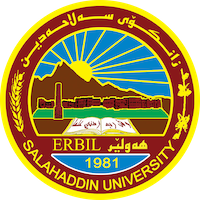 Academic Curriculum Vitae 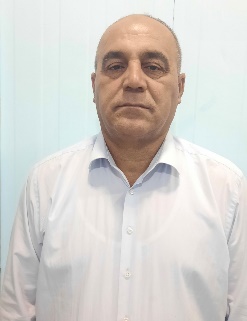 Personal Information:Full Name: Badrkhan Abdullah Hamzah SalihAcademic Title: Assistant Lecturer Email: badrkhan.hamzah@su.edu.krdMobile:  07504475333Education:Bachelor Degree of Law in College of Law-salahaddin University Erbil -Iraq2010Master degree of Law  in college Law and political science   -Beirut Arabi University –Lebanon 2015 Employment:2003 – 2012	Assistant Researcher , University of Salahaddin,College of Arts. Erbil2012-2015 Postgraduate student( Master) college of Law and political science-Law dep. Beirut Arabi Uni. 2015-2023 Assistant lecturer  in philosophy Department, college of Arts .salahaddin UniQualifications -Teaching methods, Salahaddin University-Continuing Education, Erbil, Kurdistan, juh-jul2015Teaching experience:Faculty Member and Lecturer, the Salahaddin University, College of Arts, philosophy Dep. Erbil.2015 – 2017	Lecturer,  , college of Arts, Lebanon France University/Erbil, Kurdistan.Research and publicationsFormal conditions in imposition of disciplinary penalties in the Disciplinary                                                                                       Code state and public sector employees NO (14) for the year (1991) amended                                                                                           Conferences and courses attendedAffiliation  and Nationalization problems , College of Arts ,Salahaddin Uni. 1-2 march2023Funding and academic awardsProfessional memberships Professional Social Network Accounts:Facebook https://www.facebook.com/khattab.azeez?mibextid=LQQJ4dLinkden   linkedin.com/in/sulaiman-sulaiman-35bb6215bMore Activities It is also recommended to create an academic cover letter for your CV, for further information about the cover letter, please visit below link:https://career-advice.jobs.ac.uk/cv-and-cover-letter-advice/academic-cover-letter/